0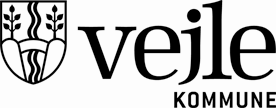 Udkast til besvarelse af henvendelse fra Ankestyrelsen, j.nr. 19-61549Vejle Byråd er blevet forelagt Ankestyrelsens henvendelser af 20. december 2019 og 8. januar 2020, hvori Ankestyrelsen anmoder om en redegørelse for Vejle Kommunes brug af konsulenter på det sociale område. Neden for følger Byrådets besvarelse af anmodningen i punktform.Hvilke opgaver konsulentfirmaet, der er indgået aftale med, er blevet bedt om at varetageVejle Kommune har i 2018 indgået to kontrakter med firmaet Brorson Consult. Begge kontrakter er medsendt denne redegørelse.Kontrakt 1 (bilag 8) omhandler levering af i alt 100 konsulenttimer inden for områderne:Forhandling af indsats og takst med interne og eksterne leverandører på socialområdetSparring til afdelingsleder om organisering af afdelingenUdvikling af værktøj til dokumentation inden for bostøtteområdetKontrakt 2 (bilag 9) omhandler analyse og forhandling af 45 borgersager, hvor følgende punkter vurderes i hver enkelt sag:Oplysningsgrad i forhold til borgerens behovKvalitet af opfølgningsmateriale og dokumentation modtaget fra leverandørForhandlingspotentialets beskaffenhed og omfangEventuelle mangler i sagsbehandlingen, både på enkeltsager og genereltHvordan konsulentfirmaet har arbejdet med konkrete borgersager for at kunne komme med anbefalinger i forhold til bl.a. kvalitet og effektiviseringVed kontrakt 1 har sagsbehandler og afdelingsleder fra Myndighedsafdelingen i Vejle Kommune sammen med konsulenten deltaget i forhandlingsmøder med leverandøren.Ved kontrakt 2 har konsulenten først gennemgået borgersagerne, hvorefter konsulenten har udarbejdet et skema med sine bemærkninger til hver enkelt sag. Skemaet er vedlagt som bilag 11. Kommunen har en fast opfølgningskadence i den type borgersager, som kontrakten vedrører. Konsulentens bemærkninger er blevet brugt til at afklare, om der i de enkelte sager var behov for yderligere opfølgning på og vurdering af sammenhængen mellem borgerens behov, den bevilgede indsats og taksten.Konsulenten har hverken ved kontrakt 1 eller 2 tilvejebragt oplysningsgrundlaget eller på anden vis udarbejdet materiale, som ligger til grund for konkrete afgørelser i de enkelte sager. Konsulenten har ej heller lavet faglige vurderinger i sagerne eller udarbejdet udkast til indstillinger eller afgørelser. Såvel kommunen som konsulenten har haft et særligt fokus på, at konsulenten alene skulle bistå med sine anbefalinger i de enkelte sager og således ikke udføre myndighedsarbejde.Konsulenten har deltaget i møder om sagerne, herunder forhandlingsmøder med leverandørerne.Antallet af sager, hvor en borgers allerede bevilgede hjælp/støtte/tilbud mv. efter servicelovens regler er blevet ændret efter konsulentfirmaets gennemgangVed kontrakt 1 skete der en ændring i støtten til tre borgere.Ved kontrakt 2 skete der en ændring i støtten til seks borgere.Hvorvidt kommunen efterfølgende har konstateret, at der er truffet urigtige afgørelser efter konsulentfirmaets gennemgang af de enkelte sager, herunder hvorvidt kommunen i så fald har rettet op på fejlene i disse afgørelserKommunen har ikke konstateret, at der er truffet urigtige afgørelser i sagerne.Hvilket beløb kommunen ved kontraktens indgåelse budgetterede med at betale til konsulentfirmaet, og hvilket beløb kommunen har betalt til konsulentfirmaet på nuværende tidspunktVed kontrakt 1 var prisen for ydelsen kendt på forhånd. Vejle Kommune har derfor skullet betale det aftalte beløb for levering af 100 timer til en stykpris á 1.200 kr., i alt 120.000 kr.Ved kontrakt 2 budgetterede Vejle Kommune med at skulle betale ca. 100.000 kr. til konsulentfirmaet. Det samlede beløb afregnet til konsulentfirmaet endte med at blive ca. 212.000 kr.Begge kontrakter er afsluttet, og der er ikke indgået flere kontrakter, hvorfor ovenstående er udtryk for den samlede udgift i forbindelse med samarbejdet med konsulentfirmaet.Hvorvidt der er indgået aftale med konsulentfirmaet om betaling efter ”no cure no pay-princippet”I kontrakt 2 er der indgået aftale om betaling efter ”no cure no pay-princippet”. Kriterierne for betaling fremgår af kontrakten og er følgende:Prisen for konsulentens arbejde udgøres af en engangsbetaling på 10 procent af den forhandlede besparelse i de 45 borgersager i de næste 12 måneder, tillagt moms og kørsel. Hvis der eksempelvis samlet set forhandles en månedlig reduktion på 200.000 kr., vil besparelsen de næste 12 måneder forventeligt udgøre 2.400.000 kr. Konsulenten har i dette eksempel krav på honorar på 240.000 kr., tillagt moms og kørsel. Opgørelsen af den årlige besparelse baseres på forskellen mellem den aktuelle årlige udgift og den årlige udgift i de nye betalingsaftaler. Eventuelle ændringer i borgersagen inden for de 12 måneder efter afslutning af forhandlingsforløbet har ingen indflydelse på konsulentens honorar.Om der har været sager, hvor konsulentfirmaet både har givet rådgivning og selv tilbudt at overtage indsatsen for borgeren i den konkrete sagNej, Brorson Consult beskæftiger sig ikke med at yde støtte til borgerne.Vedlagte bilagBilag 1 – Borgersag 1Bilag 2 – Borgersag 2Bilag 3 – Borgersag 3Bilag 4 – Borgersag 4Bilag 5 – Borgersag 5Bilag 6 – Korrespondance med EkkofondenBilag 7 – Yderligere korrespondance med EkkofondenBilag 8 – Kontrakt 1Bilag 9 – Kontrakt 2Bilag 10 – Intern redegørelse af d. 13. december 2019Bilag 11 – Forhandlingsliste Brorson Consult